PRILOG II A.OBRAZAC ZAHTJEVA ZA PODMJERU „POTPORA UZGOJU RASPLODNIH KOBILA“Napomena: Obrazac popunite velikim tiskanim slovima.Molimo, ne mijenjajte format obrasca.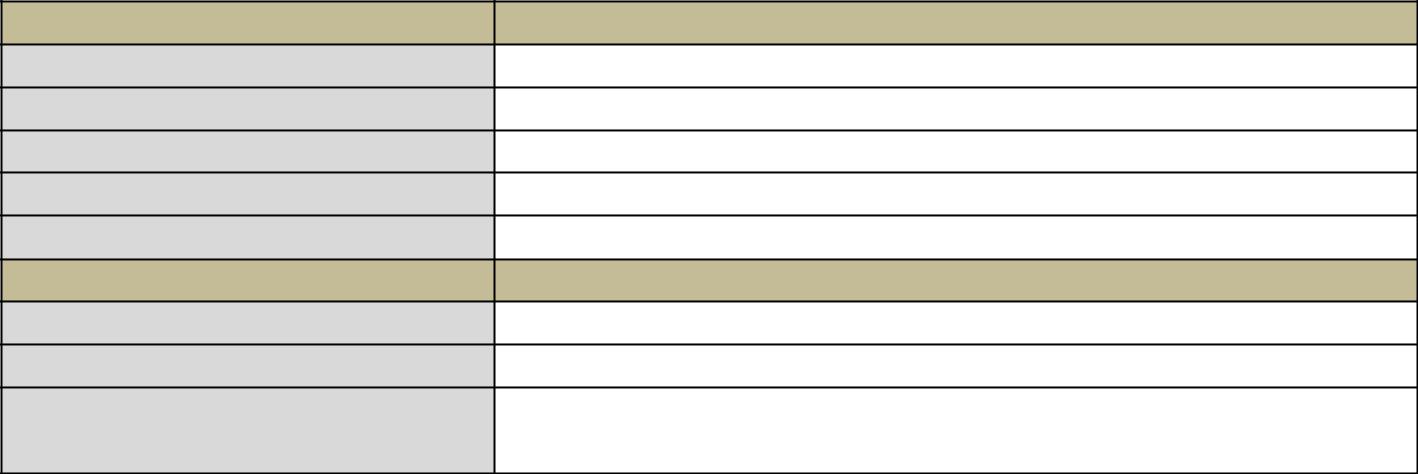 OPĆI PODACI O KORISNIKUIme i prezime korisnika:Adresa prebivališta korisnika:OIB korisnika:Telefonski broj korisnika:E-mail korisnika:	PODACI O RAČUNU KORISNIKABroj žiro-računa korisnika IBAN:	Broj ženskih rasplodnih grla za koji se podnosi Zahtjev:_________     .1.						2.						3.						4.						5.						TRAŽENI IZNOS POTPORE: 	              kn Izjava podnositelja zahtjeva:Svojim potpisom potvrđujem da:-sam upoznat s odredbama Nacionalnog programa poticanja provedbe uzgojnih programa za toplokrvne pasmine i uzgojne tipove konja u Republici Hrvatskoj za razdoblje od 2015. do 2020. godine i Izmjenama i dopunom Nacionalnog programa poticanja provedbe uzgojnih programa za toplokrvne pasnime i uzgojne tipove konja u Republici Hrvatskoj za razdoblje od 2015. do 2020. godine-sam upoznat s Pravilnikom o uvjetima i načinu provedbe mjera Nacionalnog programa poticanja provedbe uzgojnih programa za toplokrvne pasmine i uzgojne tipove konja u Republici Hrvatskoj za razdoblje od 2015. do 2020. godine u 2019. i 2020. godini (“Narodne novine”, br. 54/2019, 127/2019)-su podaci navedeni u Zahtjevu istiniti-ću omogućiti kontrolu na terenu i/ili inspekcijski nadzor (čuvati kopije zahtjeva i priloga).Zahtjev u tiskanom obliku pošaljite na adresu: Agencija za plaćanja u poljoprivredi, ribarstvu i ruralnom razvoju, Ulica grada Vukovara 269d, 10 000 Zagreb.RBIme grlaUELNDatum:Potpis vlasnika